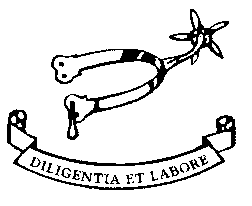 APPLICATION FOR EMPLOYMENT WITH BRYMOREBefore completing, please ensure you have read the guidance notes in the application pack. PART A: PERSONAL DETAILS (BLOCK CAPITALS PLEASE)PART B: PRESENT (OR MOST RECENT) EMPLOYERPART C: EMPLOYMENT HISTORY (MOST RECENT FIRST)PART D: ACADEMIC, PROFESSIONAL AND VOCATIONAL QUALIFICATIONS*For posts working with children/vulnerable adults you must provide all dates. PART E: OTHER TRAININGPART F: PERSONAL STATEMENTPART G: SUPPLEMENTARY INFORMATIONPART H: REFERENCES AND DECLARATIONSConfidentialEqual Opportunities-Recruitment MonitoringThis form will be kept separate from your application form. It is not referred to during the selection process.Somerset County Council values diversity and is committed to promoting equality of opportunity for our employees and job applicants. We monitor our recruitment and selection practices to fulfil our statutory duty relevant to equality in employment and to ensure our practices are fair, equitable and consistent with the aim of appointing the best person for the job.  Recruitment monitoring enables us to take active steps to promote better policy and organisational practice, making Somerset County Council a great place to workThe information you supply on this questionnaire will be recorded confidentially on our HR Systems and held for a maximum of 12 months. During this time it will be used solely for the purposes of monitoring the profile of our job applicants. Access to the data will be restricted to nominated staff within the HR Service.If you are appointed, the data will also be used for our HR/Payroll records purposes, which includes another legal requirement, workforce monitoring. We aim to ensure all applicants and employees, regardless of circumstances or status, receive equal access to opportunity and fair treatment. For these reasons it is important that you complete the recruitment monitoring questionnaire in addition to the application form. Once completed, the questionnaire should be returned with your application to the Recruitment Administrator, the address of which is detailed in the Recruitment Information Pack.Thank you for your co-operation.EQUAL OPPORTUNITIES – RECRUITMENT MONITORINGThis information will be treated in the strictest confidence. Please tickthe appropriate boxPlease return this form to address given in Advertisement or Application PackPlease return this form to address given in Advertisement or Application PackApplication for the Post of Directorate/ ServiceBrymoreJob Reference NumberClosing DateHow did you hear about this job? (Name of publication if advertised)Family Name / SurnamePrevious Name(s)Forename(s)Known Name: (If different from Forename)Preferred Title (Eg. Mr, Mrs, Miss, Ms, Dr)Current Address (Please include Postcode)National Insurance NumberPreferred Contact Telephone NumberAlternative Telephone Number (If available)Email Address (If preferred method of communication & in regular use)Date of Birth (See note* below)*Date of birth need only be disclosed if the post involves working with children or vulnerable adults. Please see notes in “our recruitment process” for further information.*Date of birth need only be disclosed if the post involves working with children or vulnerable adults. Please see notes in “our recruitment process” for further information.Name and Addressof EmployerJob TitleStart DateNotice required Or date leftSalaryIf part-time, please give hours per weekPlease give details of your main tasks and responsibilities – and, if applicable, your reason for leaving:Please give details of your main tasks and responsibilities – and, if applicable, your reason for leaving:Please give details of your main tasks and responsibilities – and, if applicable, your reason for leaving:Please give details of your main tasks and responsibilities – and, if applicable, your reason for leaving:Please explain why you are applying for this post at this time:Please explain why you are applying for this post at this time:Please explain why you are applying for this post at this time:Please explain why you are applying for this post at this time:Please give as much relevant information as possible. For posts working with children and vulnerable adults, you must give your full employment history from when you left school/higher education and explain any gaps in your employment and include dates. Please include any time spent employed as a volunteer.Please give as much relevant information as possible. For posts working with children and vulnerable adults, you must give your full employment history from when you left school/higher education and explain any gaps in your employment and include dates. Please include any time spent employed as a volunteer.Please give as much relevant information as possible. For posts working with children and vulnerable adults, you must give your full employment history from when you left school/higher education and explain any gaps in your employment and include dates. Please include any time spent employed as a volunteer.Please give as much relevant information as possible. For posts working with children and vulnerable adults, you must give your full employment history from when you left school/higher education and explain any gaps in your employment and include dates. Please include any time spent employed as a volunteer.Name & Address of EmployerDatesFrom/To(MM/YY)Job RoleFinal Salary and Reason for LeavingExams Passed (Level)Qualifications & Memberships (Most Recent First)Grade andDateAchieved*Name of Educational Establishment  and/or Professional or Awarding BodyPlease give details of relevant training/development activities. Please give details of relevant training/development activities. Please give details of relevant training/development activities. Training Course and Organiser or Development ActivityTime spent Outcome - Grade Achieved (Where applicable)Key Competencies, Knowledge and Skills: Please provide examples of how you have demonstrated the key competencies and the knowledge and skill requirements for this role. You may use experience gained from within and/or outside the workplace to provide these examplesPersonal Attributes: Please describe ways in which you demonstrate the personal attributes for the job.Personal Transport: For posts which involve travel away from normal place of work:Are you willing and able to travel to meet the requirements of the post? Yes  No Please provide details of any current motoring convictions, disqualifications or penalty points, with dates and reasons and/or any difficulties you foresee concerning travel:Positive About Disability: We welcome applications from people with disabilities.  Wherever possible we will make reasonable adjustments to enable a person with a disability to access the application and appointment process fairly. Do you consider yourself to have a disability? Yes  No If “yes” and you are offered an interview, would you welcome a pre interview discussion to identify any particular needs that you may have? Yes  No Disclosure of Criminal Offences: The Rehabilitation of Offenders Act 1974 gives individuals the right not to disclose details of old offences which are seen as ‘spent’.Please give details, including dates and places, of pending prosecutions and any convictions, cautions and bind-overs since the age of 17 years, that are not ‘spent’:If the information sent to you highlights that the post requires a Disclosure Certificate, the Rehabilitation of Offenders Act does not apply in this case. Therefore, please give details, including dates and places, of any ‘spent’ convictions, cautions and bind-overs. Please also detail if you are on List 99, the PoCA List, disqualified from working with children or vulnerable adults or subject to sanctions imposed by a regulatory body such as the General Teaching Council or General Social Care Council:References: Please provide the names of two professional referees, both of whom can write with authority about your performance, abilities and competence in a work, voluntary or educational environment. The first reference must be a manager representing your current or most recent employer. References will not be accepted from relations or people who know you solely as a friend. For posts working with children, all references will be requested before interview. For other vacancies, if you do not wish your current employer to be contacted prior to interview please tick the box below*. References: Please provide the names of two professional referees, both of whom can write with authority about your performance, abilities and competence in a work, voluntary or educational environment. The first reference must be a manager representing your current or most recent employer. References will not be accepted from relations or people who know you solely as a friend. For posts working with children, all references will be requested before interview. For other vacancies, if you do not wish your current employer to be contacted prior to interview please tick the box below*. References: Please provide the names of two professional referees, both of whom can write with authority about your performance, abilities and competence in a work, voluntary or educational environment. The first reference must be a manager representing your current or most recent employer. References will not be accepted from relations or people who know you solely as a friend. For posts working with children, all references will be requested before interview. For other vacancies, if you do not wish your current employer to be contacted prior to interview please tick the box below*. References: Please provide the names of two professional referees, both of whom can write with authority about your performance, abilities and competence in a work, voluntary or educational environment. The first reference must be a manager representing your current or most recent employer. References will not be accepted from relations or people who know you solely as a friend. For posts working with children, all references will be requested before interview. For other vacancies, if you do not wish your current employer to be contacted prior to interview please tick the box below*. References: Please provide the names of two professional referees, both of whom can write with authority about your performance, abilities and competence in a work, voluntary or educational environment. The first reference must be a manager representing your current or most recent employer. References will not be accepted from relations or people who know you solely as a friend. For posts working with children, all references will be requested before interview. For other vacancies, if you do not wish your current employer to be contacted prior to interview please tick the box below*. If you are applying for a post working with children or vulnerable adults Your first referee must be a manager representing your current/most recent employer. If this post has not involved working with children or vulnerable adults but a previous post has, that previous employer must be given as your second referee. This applies even if you have done other work in between. If you are applying for a post working with children or vulnerable adults Your first referee must be a manager representing your current/most recent employer. If this post has not involved working with children or vulnerable adults but a previous post has, that previous employer must be given as your second referee. This applies even if you have done other work in between. If you are applying for a post working with children or vulnerable adults Your first referee must be a manager representing your current/most recent employer. If this post has not involved working with children or vulnerable adults but a previous post has, that previous employer must be given as your second referee. This applies even if you have done other work in between. If you are applying for a post working with children or vulnerable adults Your first referee must be a manager representing your current/most recent employer. If this post has not involved working with children or vulnerable adults but a previous post has, that previous employer must be given as your second referee. This applies even if you have done other work in between. If you are applying for a post working with children or vulnerable adults Your first referee must be a manager representing your current/most recent employer. If this post has not involved working with children or vulnerable adults but a previous post has, that previous employer must be given as your second referee. This applies even if you have done other work in between. Name of first referee *  Name of first referee *  Job Title of RefereeJob Title of RefereeName of organisationName of organisationDates of EmploymentDates of EmploymentFrom:     /      To:      /     From:     /      To:      /     From:     /      To:      /     Address (Including Postcode)Address (Including Postcode)Email address if availableEmail address if availableDaytime telephone numberDaytime telephone numberRelationship to you (eg supervisor, tutor)Relationship to you (eg supervisor, tutor)Name of second referee Name of second referee Job Title of RefereeJob Title of RefereeName of organisationName of organisationAddress (Including Postcode)Address (Including Postcode)Dates of Employment Dates of Employment From:     /      To:      /     From:     /      To:      /     From:     /      To:      /     Email address if availableEmail address if availableDaytime telephone numberDaytime telephone numberRelationship to you  Relationship to you  Declaration of Interest: Please note that canvassing support of Members or Senior Officers of Somerset County Council can lead to disqualification of your application.Declaration of Interest: Please note that canvassing support of Members or Senior Officers of Somerset County Council can lead to disqualification of your application.Declaration of Interest: Please note that canvassing support of Members or Senior Officers of Somerset County Council can lead to disqualification of your application.Declaration of Interest: Please note that canvassing support of Members or Senior Officers of Somerset County Council can lead to disqualification of your application.Declaration of Interest: Please note that canvassing support of Members or Senior Officers of Somerset County Council can lead to disqualification of your application.Do you have family or close relationships with any individuals involved in an aspect of the recruitment process or with any Elected Member or Senior Officer of Somerset County Council? Yes  No Do you have family or close relationships with any individuals involved in an aspect of the recruitment process or with any Elected Member or Senior Officer of Somerset County Council? Yes  No Do you have family or close relationships with any individuals involved in an aspect of the recruitment process or with any Elected Member or Senior Officer of Somerset County Council? Yes  No Do you have family or close relationships with any individuals involved in an aspect of the recruitment process or with any Elected Member or Senior Officer of Somerset County Council? Yes  No Do you have family or close relationships with any individuals involved in an aspect of the recruitment process or with any Elected Member or Senior Officer of Somerset County Council? Yes  No If yes, give name:Position:Relationship:DeclarationDeclarationDeclarationDeclarationDeclarationI confirm that I am entitled to live and work in the .I am willing for this data to be held and processed by  and to be verified with relevant third parties. This may include previous employers.The information on this form is accurate. I understand that providing false information is an offence and may lead to my application being disallowed or, should I be appointed, to my dismissal and, where appropriate, may be referred to the police.Signed:     	                                                               Date:      If you apply online and are shortlisted, you will be asked to sign your application at interview.I confirm that I am entitled to live and work in the .I am willing for this data to be held and processed by  and to be verified with relevant third parties. This may include previous employers.The information on this form is accurate. I understand that providing false information is an offence and may lead to my application being disallowed or, should I be appointed, to my dismissal and, where appropriate, may be referred to the police.Signed:     	                                                               Date:      If you apply online and are shortlisted, you will be asked to sign your application at interview.I confirm that I am entitled to live and work in the .I am willing for this data to be held and processed by  and to be verified with relevant third parties. This may include previous employers.The information on this form is accurate. I understand that providing false information is an offence and may lead to my application being disallowed or, should I be appointed, to my dismissal and, where appropriate, may be referred to the police.Signed:     	                                                               Date:      If you apply online and are shortlisted, you will be asked to sign your application at interview.I confirm that I am entitled to live and work in the .I am willing for this data to be held and processed by  and to be verified with relevant third parties. This may include previous employers.The information on this form is accurate. I understand that providing false information is an offence and may lead to my application being disallowed or, should I be appointed, to my dismissal and, where appropriate, may be referred to the police.Signed:     	                                                               Date:      If you apply online and are shortlisted, you will be asked to sign your application at interview.I confirm that I am entitled to live and work in the .I am willing for this data to be held and processed by  and to be verified with relevant third parties. This may include previous employers.The information on this form is accurate. I understand that providing false information is an offence and may lead to my application being disallowed or, should I be appointed, to my dismissal and, where appropriate, may be referred to the police.Signed:     	                                                               Date:      If you apply online and are shortlisted, you will be asked to sign your application at interview.Name:      Job Ref:      Job Ref:       Are you?     Male           Female    Are you?     Male           Female    Are you?     Male           Female    What is your date of birth (dd/mm/yy)?                 /       /      To which of these groups do you consider you belong to?White                                                         Asian or Asian British      British         Other                                 Indian        Bangladeshi       Irish                                                        Pakistani     Other          Mixed                                                        Black or Black British  White & Black    White & Asian               African        White & Black African     Other               Other                    Other Background Chinese        Gypsy   Other        If you have ticked other to any of the above, please specify:_________________________________Do you consider that you have a disability?  Yes              No N.B. Under the Disability Discrimination Act 1995, a person with a disability isdefined as having ‘a physical or mental impairment which has a substantial and long term adverse effect on his or her ability to carry out normal day to day activities’.  Since 2005 the definition includes people who have been diagnosed with HIV, cancer and MS.It does not necessarily mean that this affects how you do your work. As the definition is not very clear we have provided some examples of the impairments covered. The list is not exhaustive. You may consider that, for example, you have, for a period of a year or more had hearing loss, dyslexia arthritis, diabetes, asthma, epilepsy or you are partially sighted.If yes, please indicate the nature of your disability.Physical Impairment          Mental Impairment                   Other                    Mobility Impairment         Visual Impairment                      More than one                                                                                         Impairment           Hearing Impairment            Learning Disability     What is your date of birth (dd/mm/yy)?                 /       /      To which of these groups do you consider you belong to?White                                                         Asian or Asian British      British         Other                                 Indian        Bangladeshi       Irish                                                        Pakistani     Other          Mixed                                                        Black or Black British  White & Black    White & Asian               African        White & Black African     Other               Other                    Other Background Chinese        Gypsy   Other        If you have ticked other to any of the above, please specify:_________________________________Do you consider that you have a disability?  Yes              No N.B. Under the Disability Discrimination Act 1995, a person with a disability isdefined as having ‘a physical or mental impairment which has a substantial and long term adverse effect on his or her ability to carry out normal day to day activities’.  Since 2005 the definition includes people who have been diagnosed with HIV, cancer and MS.It does not necessarily mean that this affects how you do your work. As the definition is not very clear we have provided some examples of the impairments covered. The list is not exhaustive. You may consider that, for example, you have, for a period of a year or more had hearing loss, dyslexia arthritis, diabetes, asthma, epilepsy or you are partially sighted.If yes, please indicate the nature of your disability.Physical Impairment          Mental Impairment                   Other                    Mobility Impairment         Visual Impairment                      More than one                                                                                         Impairment           Hearing Impairment            Learning Disability     What is your date of birth (dd/mm/yy)?                 /       /      To which of these groups do you consider you belong to?White                                                         Asian or Asian British      British         Other                                 Indian        Bangladeshi       Irish                                                        Pakistani     Other          Mixed                                                        Black or Black British  White & Black    White & Asian               African        White & Black African     Other               Other                    Other Background Chinese        Gypsy   Other        If you have ticked other to any of the above, please specify:_________________________________Do you consider that you have a disability?  Yes              No N.B. Under the Disability Discrimination Act 1995, a person with a disability isdefined as having ‘a physical or mental impairment which has a substantial and long term adverse effect on his or her ability to carry out normal day to day activities’.  Since 2005 the definition includes people who have been diagnosed with HIV, cancer and MS.It does not necessarily mean that this affects how you do your work. As the definition is not very clear we have provided some examples of the impairments covered. The list is not exhaustive. You may consider that, for example, you have, for a period of a year or more had hearing loss, dyslexia arthritis, diabetes, asthma, epilepsy or you are partially sighted.If yes, please indicate the nature of your disability.Physical Impairment          Mental Impairment                   Other                    Mobility Impairment         Visual Impairment                      More than one                                                                                         Impairment           Hearing Impairment            Learning Disability    Are currently employed by SCC? Yes              No If yes, please answer the two questions below in respect of your main contract. If SCC does not currently employ you, there are no further questions for you to complete.Is your main contract (tick one box only):Permanent?    Fixed term?    Casual/Relief/Supply?  Which Directorate do you currently work in?Chief Executive’s Office                                  Community    Resources (including                                     Fire & Rescue      Staffing)Children & Young                                   Children & Young           People (Non School)                                   People (Schools)Environment (excluding          Fire & Rescue)                                Is the position you are applying for a promotion / grade increase?Yes        No Are currently employed by SCC? Yes              No If yes, please answer the two questions below in respect of your main contract. If SCC does not currently employ you, there are no further questions for you to complete.Is your main contract (tick one box only):Permanent?    Fixed term?    Casual/Relief/Supply?  Which Directorate do you currently work in?Chief Executive’s Office                                  Community    Resources (including                                     Fire & Rescue      Staffing)Children & Young                                   Children & Young           People (Non School)                                   People (Schools)Environment (excluding          Fire & Rescue)                                Is the position you are applying for a promotion / grade increase?Yes        No Thank you for your co-operation. Please return the completed questionnaire with your application form.Thank you for your co-operation. Please return the completed questionnaire with your application form.